О Химдиктанте 2022Тема диктанта: Химия — свет науки через стекло жизниВсероссийский химический диктант традиционно проводится в середине мая. В этом году диктант состоится в четвёртый раз и пройдёт 14 мая в 13:00 по местному времени. 
Формат мероприятия — очно и онлайн. Что ждёт участниковУчаствовать в химдиктанте может любой желающий. Вам предстоит за 45 минут ответить на 25 вопросов разного уровня сложности очно или онлайн на сайте. Чтобы ответить правильно, специальные научные знания вовсе не требуются — важно лишь немного порассуждать, вспомнить пару примеров из жизни и, самое главное, мыслить логически.Пройдите регистрацию, прежде чем писать диктантНезависимо от выбранного вами формата участия, очно или онлайн, перед выполнением диктанта пройдите регистрацию пройдите регистрацию пройдите регистрацию на сайте.Когда будут известны результатыСмотрите в ваших личных кабинетах. Для тех, кто писал диктант онлайн — сразу после завершения работы, а для очных участников — 20 мая 2022 года. 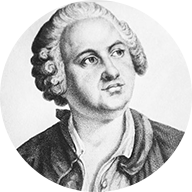 Широко простирает химия руки
свои в дела человеческиеМ. В. ЛомоносовКак принять участие?Выберите удобный вам формат участия в диктанте: онлайн или очноДля участия в диктанте необходимо зарегистрироваться зарегистрироваться зарегистрироваться на сайте https://chemistry.prosv.ru/#popup-signin